AGENDA / NOTICE 	Deferred Compensation Board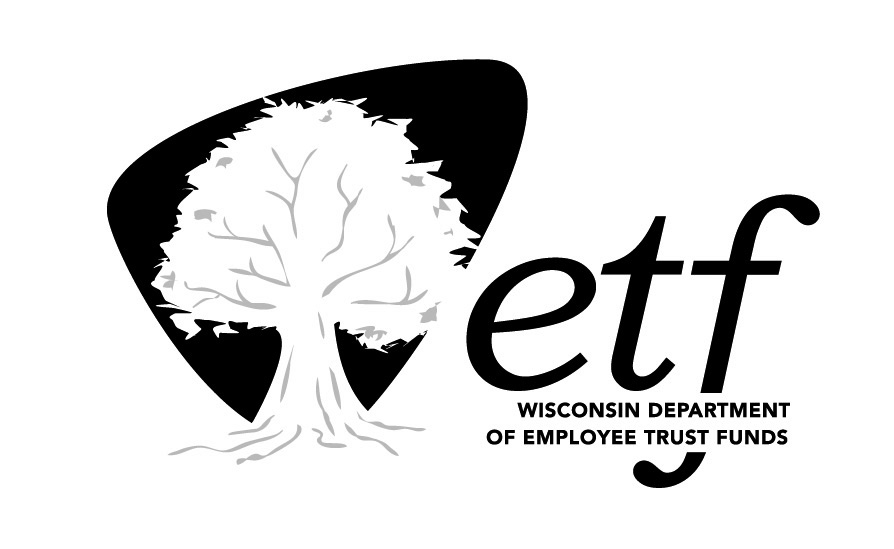 Investment Committee (DCIC)State of WisconsinTuesday, August 23, 20161:00 p.m. – 2:00 p.m.  State Revenue BuildingConference Room 1N-042135 Rimrock Road, Madison, WI  53713Times shown are estimates only.Please note items may be taken in order other than listed. Unless otherwise noted, the presenters are ETF staff.	NOTE:  A quorum of the Deferred Compensation (DC) Board may be in attendance at the DCIC meeting. The DC Board will not be conducting business.Estimated Time      Topic1:00 p.m. Call to Order1:00 p.m.Investment Performance Review as of June 30, 2016Bill Thornton, Great-West Financial1:20 p.m.Short Government Fund Options Bill Thornton, Great-West Financial1:35 p.m.Large Cap Value Fund OptionsBill Thornton, Great-West Financial1:50 p.m.Future Items for Discussion  BlackRock’s Collective Trust FundsFidelity Contrafund: Collective Investment Trust ProposalAll2:00 p.m.Adjournment